6280 S. Cozy Ln.                                                                                                     PHONE: (317) 769-2238Whitestown, IN 46075                                                                                                   FAX: (317) 769-3898                                                                                                                        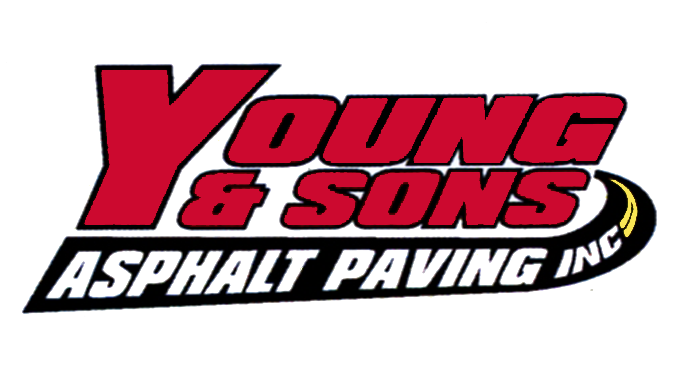 Original Bid: August 25, 2023Additional Work:  November 8, 2023Whitestown ParksProperty: Panther Park                300 S Buck St                Whitestown, IN 46075WE PROPOSE TO DO THE FOLLOWING ITEMS OF WORK:Undercut, Stone, Pave – entire walking path needs undercut and new stone sub-base placed before paving. Note the new paving specs. To excavate to a depth of ” and haul away spoils. To place #53 stone as needed to have a depth of ” of stone base. To machine lay HAC hot asphalt binder material over stone base and compact to a depth of ”.To machine lay HAC hot asphalt surface material over binder and compact to a depth of ”.Approximately: 10,284 SFPrice: $7,000.00Note: This price is addition to the original quote. Please Note: Cracking on the edges is expected due to the nature of the asphalt and our climate. Backfilling edges with topsoil is necessary to help prevent this issue.  Young & Sons Asphalt Paving will not be responsible for backfill or installation of topsoil and seed/sod after the asphalt work is complete.OUR GUARANTEE: ONE YEAR ON ALL MATERIAL AND LABOR - THANK YOUNote: This proposal may be withdrawn by us if not accepted within 	30 Days				_______	Young & Sons Asphalt  Authorized signature & phone # 317-769-2238******************************************************************************************************************************************************Terms: Payment to be made upon completion of the job unless other arrangements are previously made. A 1-1/2% monthly FINANCE CHARGE (18% APR) will be applied to all past due accounts. In the event of default, all expenses, including attorney's fees, incurred by Young & Sons in enforcing any obligation shall become due in addition to the proposal sum.  Contract price is for the 2023 season.  If work is carried over to the following season, there may be additional cost.  Proposal for weekday only.  Weekend and holiday work will have additional cost. Payments can be made in the form of cash, check, or credit card. Credit card payments can only be made if the amount is under $10,000.00.  A processing fee of 3.95% is applied to all credit card payments. This fee is set and determined by the credit card processor and is out of Young & Sons control. Please be aware of this before planning on credit card as your form of payment.  Notes: Contractor will schedule work after a signed proposal is received.  Contractor not responsible for permits, bonds & utilities, unless stated in proposal.  Contractor not responsible for engineering & layout, unless stated in proposal.  Contractor will not be responsible for unstable or inadequate sub-base or existing surface, unless stated in proposal.  Contractor not responsible for damage caused to asphalt by gasoline, oil or power steering.  Contractor not responsible for reflective cracks or cracks that may appear in resurfacing, new construction, or existing concrete or asphalt.  When resurfacing Contractor not responsible for existing drainage problems, unless stated in proposal.  Contractor has included one mobilization, any additional may be an extra charge, unless stated in proposal.  Contractor not responsible for traffic control, unless stated in proposal.  Pavement designs of less than 1% fall in grade will have a 95% drainage guarantee.  CRACKS WILL APPEAR IN NEW ASPHALT DUE TO OUR CLIMATE CONDITIONS FOR WHICH THE CONTRACTOR WILL NOT BE HELD LIABLE. ACCEPTANCE OF PROPOSAL:  The above prices, specifications and conditions are satisfactory and are hereby accepted.  You are authorized to do the work as specified.  Payment will be made as outlined above.SIGNATURE						DATE OF ACCEPTANCE				Owner to carry personal property insurance. Our workers are fully covered by Workers Compensation Insurance.